EBP in de patiëntenzorgWerken volgens Evidence Based Practice (EBP) is voor verpleegkundigen en paramedici de gouden standaard geworden: zorg verlenen op basis van het beste wetenschappelijk bewijs. De behoeften van patiënten worden hierin meegenomen en de eigen expertise wordt optimaal ingezet. Mooier kan het niet. Het streven om klinisch redeneren, persoonsgerichte zorg en de wetenschap te integreren stelt de verpleegkundigen en paramedici echter voor veel uitdagingen: hoe krijg je dat voor elkaar in de dagelijkse praktijk? Welke rol hebben leidinggevenden hierin? Hoe kan het onderwijs studenten hierop voorbereiden? Hoe kunnen pas afgestudeerden hun verworven competenties behouden en hun collega’s inspireren? Hoe worden onderzoeksvragen zichtbaar? Hoe kunnen onderzoekers de resultaten verspreiden? Wat is de rol van de beroepsverenigingen?
Ofwel: EBP geeft de beroepsgroepen een enorme verantwoordelijkheid. Hoe realiseren we met elkaar EBP en hoe kun je daar het beste op anticiperen?EBP in praktijk, onderzoek en onderwijsOp deze symposiumdag staat een duurzame aanpak van EBP centraal ten behoeve van waardevolle zorg. De plenaire sprekers vertegenwoordigen de perspectieven vanuit de velden praktijk, onderzoek en onderwijs. Zij lichten de nieuwe ontwikkelingen en de consequenties toe en presenteren voorbeelden. In interactieve workshops gaan we aan de slag met de vraag hoe we EBP in ons professioneel handelen kunnen inzetten ten gunste van de patiëntenzorg.Voor wie?Dit symposium richt zich op alle collega’s die kennis willen maken met EPB of er al mee bezig zijn vanuit praktijk, onderwijs en onderzoek. We zoeken daarom de verbinding met:Verpleegkundigen en verpleegkundig specialistenParamediciPhysician AssistantVerzorgendenLeidinggevenden en managersDocentenOnderzoekersStudentenProgrammaHet symposium bestaat uit vier plenaire sprekers en twee sessies met interactieve workshops die ter plekke kunnen worden gekozen.Plenaire sprekers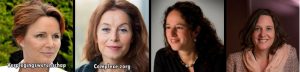 prof.dr. Hester Vermeulen, hoogleraar Verplegingswetenschap, IQ healthcare Radboudumc, gaat in op de vraag: hoe kunnen verpleegkundigen in de praktijk tot klinische besluitvoering komen waarin de drie elementen van EBP meegenomen zijn: de huidige stand van wetenschappelijke onderzoek, de wil van de patiënt en de eigen expertise?prof.dr. Wilma Scholte op Reimer, hoogleraar Complexe Zorg, AMC en HvA.dr. Anneke van Vught, associate lector Taakherschikking in de Gezondheidszorg, HAN,
presenteert een voorbeeld van het implementeren van EBP in de verpleeghuissetting.drs. Sonja Kersten, directeur V&VN,
beschrijft wat EBP toepassen betekent voor de verpleegkundige als professional. Welke landelijke ontwikkelingen zijn hierbij interessant? Welke onderzoeksagenda’s zijn er? Hoe omgaan met kwaliteitsstandaarden? Wat is de rol van de afdelingen van V&VN hierin? Wat zijn mooie voorbeelden?